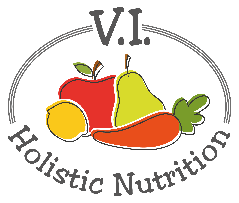 SMASHED AVOCADO ON SAUTEED GREENS AND QUINOAHere's another recipe from FMTV.  This is by far my favorite vegan Sunday breakfast especially if you use my Curried Quinoa recipe with this. 
Ingredients:1 avocado, peeled, halved and pitted1/4 red onion, finely dicedHandful of cilantro (coriander)1/8 tsp. cayenne pepper1/2 lemon, juicedSea salt to tasteGreens:1 handful kale1 handful spinach or chard1 handful soft herbs (parsley, mint, basil, etc.)Coconut oil or butter for fryingServe with:1 cup cooked quinoaOptional: Poached free-range eggMethod:​Heat a small amount of coconut oil or butter in the pan and toss in the greens.Sauté on a medium heat until soft.In a bowl, mix together the avocado, onion, cilantro, cayenne, lemon, and salt and pepper to taste. Toss the cooked quinoa in with the greens to heat slightly.To serve, place the greens and quinoa mix on the plate and top with the smashed avocado.